Graffiti Wall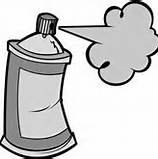 Directions: Write down everything that you’ve learned about Aids & Famine in Africa ALL over the wall.  Afterwards, switch papers with a partner. Read your partner’s wall and respond with your thoughts and feelings about the information. Use different colors so it looks like real graffiti!